IEEE P802.11
Wireless LANs“2024 June 802.11 TGbh Ad-Hoc”RUCKUS Headquarters in Sunnyvale, California, USA 18-20 June 2024Dear Delegates,RUCKUS and CommScope are pleased to host the “TGbh Ad-Hoc Meeting” in Sunnyvale. The meetings will take place 18-20 June 2024 at RUCKUS’ corporate headquarters.  Meeting Location:		RUCKUS Networks				St. Bernard Conference Room350 West Java Drive 
Sunnyvale, California, 94089United StatesMixed-mode Webex Info:	Join from the meeting link:Join meetingJoin by meeting number:Meeting number (access code): 2340 252 8913 Meeting password: wireless				See 802.11 Calendar for more details.Meeting Dates:		18-20 June 2024Daily Start/End Time:	Daily meetings will start at 9:00 am and end at 6:00 pm				Light breakfast, and a lunch will be providedMeeting Contact:		Mark Hamilton				mark.hamilton@commscope.com				+1-303-818-8472Local Contact Logistics:	Lili Occena				lili.occena@commscope.com				+1-408-470-0643RSVP: Due June 3,2024 to allow proper preparations.Please Email mark.hamilton@commscope.com and lili.occena@commscope.com(Include any dietary restrictions, etc., please)Visitor’s BadgesVisitor badges are not required.Visas and Letters of InvitationPlease visit the following website for USA visa requirements:  http://www.travel.state.gov/content/visas/en.html.Please ensure you allow ample time to arrange your visa.  Timely receipt of letter of invitation cannot be guaranteed for late requests.  Each delegate is responsible for their personal travel, accommodations and business expenses. If you need a letter of invitation to obtain a visa, please fill out the attached form and email it to lili.occena@commscope.comHotel Reservations, Airport, Transport and Local InformationHotels:Preferred hotel option – Homewood Suites by Hilton Sunnyvale-Silicon Valley  The code is “RUCKUS Networks” Corporate rate.
Airport Information:The closest airport is San Jose International Airport (SJC)San Francisco International Airport (SFO) is another option, but at least a 45 minute drive away from RUCKUS so please keep that in mind.  Ground Transportation:Taxi cabs are readily available at the San Jose International Airport.  Average Lyft/Uber ride to RUCKUS is around $25.Gratuities:A gratuity of 18% - 20% is customary at restaurants and for taxi drivers.Local Time:The time in Sunnyvale is Pacific time.  Currency and Credit Cards:The US Dollar $ is the local currency and credit cards are accepted in all major outlets.Voltage & Plug Adapters:Electricity in United States of America / USA is 120 Volts, alternating at 60 Hz. If you travel to the United States of America / USA with a device that does not accept 120 Volts at 60 Hertz, you will need a voltage converter.Outlets in United States of America / USA generally accept a two pin, flat blade plug with one opening larger than the other to accommodate polarized plugs.
OR  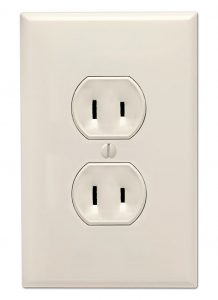 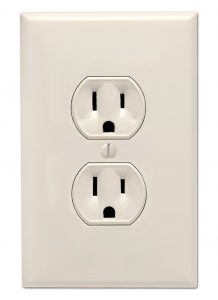 If your appliance’s plug has a different shape, you may need a plug adapter. Parking at RUCKUSFree parking is available in the parking lot, surrounding the building. Closing RemarksI look forward to seeing you in beautiful Sunnyvale.    Yours sincerely,Mark HamiltonNetworking Standards Director, RUCKUS Networks. Invitation letter for June TGbh adhoc Sunnyvale Invitation letter for June TGbh adhoc Sunnyvale Invitation letter for June TGbh adhoc Sunnyvale Invitation letter for June TGbh adhoc Sunnyvale Invitation letter for June TGbh adhoc Sunnyvale Date:  2024-05-15Date:  2024-05-15Date:  2024-05-15Date:  2024-05-15Date:  2024-05-15Author(s):Author(s):Author(s):Author(s):Author(s):NameAffiliationAddressPhoneEmailMark HamiltonRuckus/CommScope350 W Java DrSunnyvale, CA 94089303-818-8472mark.hamilton@commscope.com